…………………………..        miejscowość, data……………………………………………         imię i nazwisko Doktoranta……………………………………………                  dyscyplina……………………………………………                    semestrWNIOSEK O ZMIANĘ DANYCH OSOBOWYCHZwracam się z prośbą o zmianę moich danych osobowych*Numer i nazwa aktu dotycząca zmiany danych osobowych…..……………………………………………Oświadczam, że powyżej wskazane dane są zgodne ze stanem faktycznym.			...……………………………………………                                                                                                  podpis Doktoranta*zaznacz właściwe pola i podaj nowe poprawne dane osobowe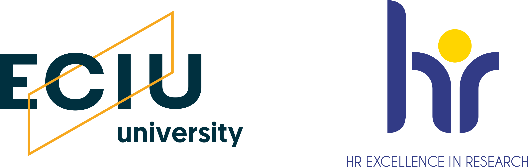 Dane osoboweDane osobowe przed zmianąDane osobowe po zmianie Imię Nazwisko Adres zamieszkania Adres do korespondencji Telefon komórkowy Adres e-mail Inne (proszę podać jakie)